1	ВведениеВ связи с тем, что в рамках двух мандатов Группе экспертов по Регламенту международной электросвязи не удалось достичь консенсуса по будущему Регламенту международной электросвязи (РМЭ), а также с тем, что ГЭ РМЭ отметила наличие двух противоположных точек зрения при постатейном рассмотрении обоих вариантов РМЭ, сейчас крайне важно предпринять новые усилия для достижения прогресса в этом вопросе. Предлагаемые изменения в тексте Резолюции 146 направлены на достижение надлежащего компромисса с учетом признанного экспертного опыта.2	ПредложениеВ целях подготовки проекта возможного будущего пересмотра РМЭ Полномочной конференции предлагается рассмотреть предложения по пересмотру Резолюции 146 (Пересм. Дубай, 2018 г.) "Регулярное рассмотрение и пересмотр Регламента международной электросвязи" с целью их принятия.MOD	RUS/88A1/1РЕЗОЛЮЦИЯ 146 (пересм. )Регулярное рассмотрение и пересмотр Регламента 
международной электросвязиПолномочная конференция Международного союза электросвязи (),напоминаяa)	о Статье 25 Устава МСЭ о всемирных конференциях по международной электросвязи (ВКМЭ);b)	о пункте 48 Статьи 3 Конвенции МСЭ о других конференциях и ассамблеях;c)	что в пункте e) раздела признавая Резолюции 4 (Дубай, 2012 г.) ВКМЭ о регулярном рассмотрении Регламента международной электросвязи (РМЭ) установлено, "что в Регламенте международной электросвязи содержатся руководящие принципы высокого уровня, которые не должны требовать частого внесения поправок, но в стремительно развивающемся секторе электросвязи/ИКТ может потребоваться их регулярное рассмотрение";d)	о заключительн отчет Групп экспертов по РМЭ (ГЭ РМЭ),решает,поручает Генеральному секретарю1	созвать  по Регламенту международной электросвязи ( РМЭ)с кругом ведения и методами работы, ;	представить  Полномочной конференции  года,поручает Совету МСЭ	рассматривать отчеты на своих ежегодных сессиях и заключительный отчет Полномочной конференции  года ,поручает Директорам Бюро1	каждому в сфере своей компетенции, с использованием рекомендаций соответствующей Консультативной группы, вносить вклад в деятельность , признавая, что Сектор стандартизации электросвязи МСЭ проводит основную часть работы, относящейся к Регламенту международной электросвязи;2	представить результаты своей работы предлагает Государствам-Членам и Членам Сектороввносить вклад в ,предлагает Полномочной конференции  годарассмотреть отчет и принять необходимые меры, в соответствующих случаях______________Полномочная конференция (ПК-22)
Бухарест, 26 сентября – 14 октября 2022 г.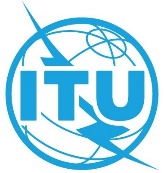 ПЛЕНАРНОЕ ЗАСЕДАНИЕДополнительный документ 1
к Документу 88-R7 октября 2022 годаОригинал: английскийРоссийская ФедерацияРоссийская ФедерацияПРЕДЛОЖЕНИЯ ДЛЯ РАБОТЫ КОНФЕРЕНЦИИПРЕДЛОЖЕНИЯ ДЛЯ РАБОТЫ КОНФЕРЕНЦИИПРЕДЛОЖЕНИЕ О ПЕРЕСМОТРе РЕЗОЛЮЦИИ 146 − Регулярное рассмотрение 
и пересмотр Регламента международной электросвязиПРЕДЛОЖЕНИЕ О ПЕРЕСМОТРе РЕЗОЛЮЦИИ 146 − Регулярное рассмотрение 
и пересмотр Регламента международной электросвязи